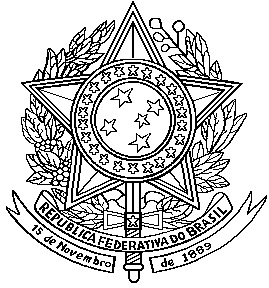 PRESIDÊNCIA DA REPÚBLICA MINISTÉRIO DA CIDADANIA CURRÍCULOINFORMAÇÕES PESSOAISNome:   Joaquina Zaltum de Campos Pereira MercêsCargo comissionado:  Chefe de GabineteFORMAÇÃO ACADÊMICACurso:  Letras Instituição: Universidade Federal Fluminense (UFF)Curso: Pós- Graduação – Especialização em leitura e Produção de textosInstituição: Universidade Federal Fluminense (UFF)EXPERIÊNCIA PROFISSIONALBanco ItaúCargo:Chefe de Serviço executivoDescrição:Responsável pela coordenação administrativaEscola Salesiana de Mato Grosso do SulCargo: Professora ensino médioDescrição: Português, redação e literaturaConselho Federal de MedicinaCargo: Assessora EspecialDescrição: Gestão de processos administrativos de perícias judiciais, trabalhistas e cíveis.